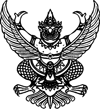 ประกาศสถานีตำรวจภูธรหนองขามเรื่อง ประกาศผู้ชนะการเสนอราคา ชื้อวัสดุแบบพิมพ์ จากโรงพิมพ์ตำรวจ เพื่อใช้ในราชการ ประจำปีงบประมาณ 2567 วิธิเฉพาะเจาะจง........................................................................		ตามที่ สถานีตำรวจภูธรหนองขาม ได้มีโครงการ ชื้อวัสดุแบบพิมพ์ จากโรงพิมพ์ตำรวจ เพื่อใช้ในราชการ ประจำปีงบประมาณ 2567 โดยวิธีเฉพาะเจาะจง นั้น		วัสดุแบบพิมพ์ จากโรงพิมพ์ตำรวจ เพื่อใช้ในราชการ ประจำปีงบประมาณ 2567 จำนวน 2 รายการ ผู้ได้รับการคัดเลือกได้แก่ โรงพิมพ์ตำรวจ โดยเสนอราคา เป็นเงินทั้งสิ้น 9,202.00 บาท ( เก้าพันสองร้อยสองบาทถ้วน ) รวมภาษีมูลค่าเพิ่มและภาษีอื่น ค่าขนส่ง ค่าจดทะเบียน และค่าใช้จ่ายอื่น ๆ ทั้งปวง				ประกาศ ณ วันที่ 2 ตุลาคม พุทธศักราช 2566				     พันตำรวจเอก						(  เกริกศิษฐ์  เนียมนัดฐ์  )					 ผู้กำกับการสถานีตำรวจภูธรหนองขาม